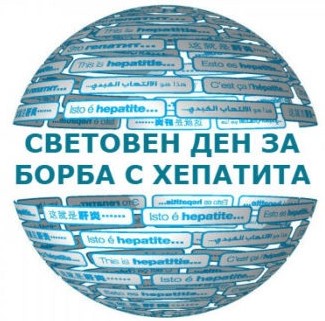 28 юли,  Световен ден за борба с хепатита На 28 юли се отбелязва Световният ден за борба с хепатита. Целта е повече хора по света да се информират за заболяването и да се насърчи профилактиката, диагностиката и лечението му. Денят се свързва с рождената дата на откривателя на вируса на хепатит B - нобеловият лауреат проф. Барух Самуел Блумберг. Кампанията през 2022 г. ще протече под мотото: "Не мога да чакам". Целта е до 2030 година броят на новите хронични инфекции на хепатит В и С в глобален мащаб да намалеят с 90%, а смъртните случаи с 65%.Вирусите на хепатит A, B, C, D и Е могат да предизвикат остра и хронична инфекция и възпаление на черния дроб, което може да доведе до цироза и рак на черния дроб. Хепатитът е едно от най-коварните заболявания, тъй като поради липсата на ясни симптоми мнозина не знаят, че са заразени. Най – сигурното специфично средство за предпазване от заболяване обаче е имунизацията. Ваксините, произведени чрез най – модерната технология, стимулират образуването в организма на антитела, които предпазват ваксинираните от болестта и последиците и. Около 14 милиона души са починали от вирусен хепатит през 2016 г., 1,75 милиона са се инфектирали с хепатит С през 2015 г. и 1,1 милиона души са се инфектирали с хепатит В през 2017 г. – това са последните години, за които СЗО има обобщени данни.Към края на 2017 г. 5 милиона души са били лекувани от хепатит С чрез директнодействащи антивирусни средства. Според преценката на СЗО 9,4 милиона души получават лечение за хронична инфекция с хепатит С, което е деветкратно увеличение от 2015 г. насам.  В Европа около 15 милиона души живеят с хроничен Хепатит В. Данните са на Световната здравна организация. Близо 14 милиона са заразени с Хепатит С.  Заболяемостта за 2021 г. за област Разград – 2,73%000 (3-ма болни),  същата като тази за 2020 г. – 2,73%000 (3-ма болни) и 3 пъти по-ниска от тази за областта за последните 5 години –8,79%00.   Вирусен хепатит А – Няма заболели лица за 2021 г. За сравнение през 2020 също няма заболели.  Вирусен хепатит В – Заболяемост 1,82%000 (2 болни) за 2021 г, по – ниска от тази за 2020 – 2,73%000 (3 болни) и от средната за областта (2016-2020 г.) – 8,79%000, но по - висока от тази за страната за 2021 г. – 1,19%000. Лицата са от 2 населени места на 2 общини. Вирусен хепатит В е регистриран сред населението от селата - 3,41%000 (2 болни). По възрастови групи заболяемостта е, както следва: от 50 - 59 год. - (5,68%000) – 1 болен и 1 болен над 60 г. - 3,05%000. Анализът по професии показва, че по 1 са работници в промишлени фирми (50%) и  1 болен пенсионер (50%).   Вирусен хепатит С – Регистриран 1 болен със заболяемост – 0,91%000, по-висока от средната за страната – 0,36%000. Лицето е пенсионер от село, на възраст над 65 г. Вирусен хепатит неопределен, остър – Няма заболели лица за 2021 г.,  както и за 2020 г.            Вирусен хепатит Е, остър - Няма заболели лица за 2021 г. , както и за 2020 г. За първото полугодие на 2022 г. са регистрирани 4-ма болни с вирусен хепатит В и 3- ма с хепатит С. Имунопрофилактика : В България ваксината против хепатит В е задължителна и е включена в имунизационния календар на страната от преди 28 години (за родените след 1.10.1991 г.). Първата доза се прилага още при раждане и продължава по схема, съгласно  имунизационния календар на Р. България. Ваксина против вирусен хепатит В се прилага и на работещите в лечебните заведения - лекари, медицински сестри, акушерки, лаборанти и санитари.Съществува и ваксина против вирусен хепатит  А, но тя е сред препоръчителните имунизации  и  се прилага по желание.  Няма ваксина против вирусен хепатит С. По повод Световният ден за борба с хепатита, РЗИ- Разград организира  „Дни на отворени врати“ през периода 29 юли – 05 август 2022 г. с възможност за безплатни изследвания за хепатит В и С  всеки делничен ден от 09.00 ч. до 15.00 ч. в сградата на ул. „Кирил и Методий“ № 8, отдел „Медицински изследвания“ (ст. 301, ет. ІІІ ).                               Профилактиката спасява живот! 